1.Subject of these Test Guidelines2.Material Required2.12.22.3The seed should meet the minimum requirements for germination, species and analytical purity, health and moisture content, specified by the competent authority.  In cases where the seed is to be stored, the germination capacity should be as high as possible and should, be stated by the applicant.2.42.53.Method of Examination3.1Number of Growing CyclesThe minimum duration of tests should normally be two independent growing cycles.The two independent growing cycles should be in the form of two separate plantings.The testing of a variety may be concluded when the competent authority can determine with certainty the outcome of the test.3.2Testing PlaceTests are normally conducted at one place.  In the case of tests conducted at more than one place, guidance is provided in TGP/9 “Examining Distinctness”. 3.3Conditions for Conducting the ExaminationThe tests should be carried out under conditions ensuring satisfactory growth for the expression of the relevant characteristics of the variety and for the conduct of the examination.3.4Test Design3.4.13.5Additional TestsAdditional tests, for examining relevant characteristics, may be established.4.Assessment of Distinctness, Uniformity and Stability4.1Distinctness 4.1.1General RecommendationsIt is of particular importance for users of these Test Guidelines to consult the General Introduction prior to making decisions regarding distinctness.  However, the following points are provided for elaboration or emphasis in these Test Guidelines. 4.1.2Consistent DifferencesThe differences observed between varieties may be so clear that more than one growing cycle is not necessary.  In addition, in some circumstances, the influence of the environment is not such that more than a single growing cycle is required to provide assurance that the differences observed between varieties are sufficiently consistent.  One means of ensuring that a difference in a characteristic, observed in a growing trial, is sufficiently consistent is to examine the characteristic in at least two independent growing cycles.4.1.3Clear DifferencesDetermining whether a difference between two varieties is clear depends on many factors, and should consider, in particular, the type of expression of the characteristic being examined, i.e. whether it is expressed in a qualitative, quantitative, or pseudo-qualitative manner.  Therefore, it is important that users of these Test Guidelines are familiar with the recommendations contained in the General Introduction prior to making decisions regarding distinctness.4.1.44.1.5Method of Observation The recommended method of observing the characteristic for the purposes of distinctness is indicated by the following key in the Table of Characteristics (see document TGP/9 “Examining Distinctness”, Section 4 “Observation of characteristics”):Type of observation:  visual (V) or measurement (M)“Visual” observation (V) is an observation made on the basis of the expert’s judgment.  For the purposes of this document, “visual” observation refers to the sensory observations of the experts and, therefore, also includes smell, taste and touch.  Visual observation includes observations where the expert uses reference points (e.g. diagrams, example varieties, side-by-side comparison) or non-linear charts (e.g. color charts).  Measurement (M) is an objective observation against a calibrated, linear scale e.g. using a ruler, weighing scales, colorimeter, dates, counts, etc.In cases where more than one method of observing the characteristic is indicated in the Table of Characteristics (e.g. VG/MG), guidance on selecting an appropriate method is provided in document TGP/9, Section 4.2.4.2Uniformity4.2.1It is of particular importance for users of these Test Guidelines to consult the General Introduction prior to making decisions regarding uniformity.  However, the following points are provided for elaboration or emphasis in these Test Guidelines: The assessment of uniformity should be according to the recommendations for cross-pollinated varieties in the General Introduction.4.2.44.3Stability4.3.1In practice, it is not usual to perform tests of stability that produce results as certain as those of the testing of distinctness and uniformity.  However, experience has demonstrated that, for many types of variety, when a variety has been shown to be uniform, it can also be considered to be stable.4.3.2Where appropriate, or in cases of doubt, stability may be further examined by testing a new seed stock to ensure that it exhibits the same characteristics as those shown by the initial material supplied. 5.Grouping of Varieties and Organization of the Growing Trial5.1The selection of varieties of common knowledge to be grown in the trial with the candidate varieties and the way in which these varieties are divided into groups to facilitate the assessment of distinctness are aided by the use of grouping characteristics.5.2Grouping characteristics are those in which the documented states of expression, even where produced at different locations, can be used, either individually or in combination with other such characteristics: (a) to select varieties of common knowledge that can be excluded from the growing trial used for examination of distinctness; and (b) to organize the growing trial so that similar varieties are grouped together.5.3The following have been agreed as useful grouping characteristics:5.4Guidance for the use of grouping characteristics, in the process of examining distinctness, is provided through the General Introduction and document TGP/9 “Examining Distinctness”.6.Introduction to the Table of Characteristics6.1Categories of Characteristics                                                                                                                                                                                                       6.1.1Standard Test Guidelines Characteristics
Standard Test Guidelines characteristics are those which are approved by UPOV for examination of DUS and from which members of the Union can select those suitable for their particular circumstances.
6.1.2Asterisked Characteristics
Asterisked characteristics (denoted by *) are those included in the Test Guidelines which are important for the international harmonization of variety descriptions and should always be examined for DUS and included in the variety description by all members of the Union, except when the state of expression of a preceding characteristic or regional environmental conditions render this inappropriate.
6.2States of Expression and Corresponding Notes                                                                                                                                                                                            6.2.1States of expression are given for each characteristic to define the characteristic and to harmonize descriptions.  Each state of expression is allocated a corresponding numerical note for ease of recording of data and for the production and exchange of the description.
6.2.2All relevant states of expression are presented in the characteristic.6.2.3Further explanation of the presentation of states of expression and notes is provided in document TGP/7 “Development of Test Guidelines”.  
6.3Types of Expression
An explanation of the types of expression of characteristics (qualitative, quantitative and pseudo-qualitative) is provided in the General Introduction.
6.4Example Varieties
Where appropriate, example varieties are provided to clarify the states of expression of each characteristic.
6.5Legend7.Table of Characteristics/Tableau des caractères/Merkmalstabelle/Tabla de caracteresEnglishEnglishfrançaisfrançaisdeutschespañolExample Varieties
Exemples
Beispielssorten
Variedades ejemplo
Note/
Nota1.QNVG(+)(a)erecterectGolden boy, Granaat1semi-erectsemi-erectBilko, Daetong, Muso2spreadingspreadingLycofresh Gimjang32.(*)QNMS/VG(a)very shortvery short1very short to shortvery short to short2shortshortNatsuki, TheHan1ho3short to mediumshort to medium4mediummediumBilko, Daetong, Muso5medium to tallmedium to tall6talltallMonument, Shousai, Wonkyo20036ho7tall to very talltall to very tall8very tallvery tall93.QNMS/VG(a)very shortvery short1very short to shortvery short to short2shortshortGolden boy, Summer Salad, TheHan1ho3short to mediumshort to medium4mediummediumDaetong, Muso5medium to longmedium to long6longlongShousai, Wonkyo20036ho7long to very longlong to very long8very longvery long94.QNMS/VG(+)(a)very narrowvery narrow1very narrow to narrowvery narrow to narrow2narrownarrowJinhongssam, Summer Salad3narrow to mediumnarrow to medium4mediummediumDaetong, Muso5medium to broadmedium to broad6broadbroadBando, Lycofresh Gimjang7broad to very broadbroad to very broad8very broadvery broad95.(*)PQVG(+)(a)circularcircularBingsu, Kenshin1broad obovatebroad obovateDaetong, Kaho2medium obovatemedium obovateMuso, Suho3narrow obovatenarrow obovateLycofresh Gimjang4elongated obovateelongated obovateShousai, Wonkyo20036ho56.PQVG(+)(a)obtuseobtuseShousai1roundedroundedDaetong, Muso2truncatedtruncatedLycofresh Gimjang, Ousho37.(*)QNVG(a)very fewvery few1very few to fewvery few to few2fewfewGranaat, Kinap, Sprinter3few to mediumfew to medium4mediummediumDaetong, Muso, Parkin5medium to manymedium to many6manymanyEnduro, Jindaebak, Ming7many to very manymany to very many8very manyvery many98.QNVG(+)(a)very smallvery small1very small to smallvery small to small2smallsmallGranaat3small to mediumsmall to medium4mediummediumDaetong, Parkin5medium to largemedium to large6largelargeBingsu, Enduro7large to very largelarge to very large8very largevery large99.(*)QLVG(a)greengreenDaetong, EX King santosai, Hayamidori, Kaho, Muso, Parkin, Sprinkin1purplepurpleJinhongssam, Kwonnongppalgang, Red Dragon210.QNVG(a)very lightvery lightEX King santosai1very light to lightvery light to light2lightlightKaho, Red Dragon3light to mediumlight to medium4mediummediumDaetong, Kwonnongppalgang, Muso, Sprinkin5medium to darkmedium to dark6darkdarkHayamidori, Jinhongssam, Parkin, TheHan1ho7dark to very darkdark to very dark8very darkvery dark911.QNVG(a)very weakvery weak1very weak to weakvery weak to weak2weakweakHanko, Kaho, Kinap3weak to mediumweak to medium4mediummediumDaetong, Muso5medium to darkmedium to dark6strongstrongShunjyu7dark to very darkdark to very dark8very darkvery dark912.QNVG(+)(a)absent or very weakabsent or very weakBingsu, Summer Salad1weakweakCream, Kinap2mediummediumDaetong, Shunjyu, Tardisto3strongstrongJinhongssam, Muso4very strongvery strong513.QNVG(+)(a)concaveconcaveBilko, Parkin1straightstraightDaetong, Monument2convexconvexHanko314.QNVG(+)(a)absent or very weakabsent or very weak1weakweakJinhongssam, Kaho, Red Dragon2mediummediumHanko, Suho3strongstrongMonument4very strongvery strongShin-aduma, Wonkyo20036ho515.QNVG(+)(a)absent or weakabsent or weakHanko, Jinhongssam, Kenshin1mediummediumKasumi, Lycofresh Gimjang2strongstrongWonkyo20036ho316.QNVG(+)(a)absent or weakabsent or weakHanko, Jinhongssam, Kinap1weak  to mediumweak  to medium2mediummediumDaetong, Enduro3medium to strongmedium to strong4strongstrongSinrok Utgari, Wonkyo20036ho517.QNMS/VG(+)(a)very shortvery short1very short to shortvery short to short2shortshortHamamidori3short to mediumshort to medium4mediummediumDaetong, Muso5medium to longmedium to long6longlongRCC65, Shousai, Wonkyo20036ho7long to very longlong to very long8very longvery long918.QNMS/VG(+)(a)very narrowvery narrow1very narrow to narrowvery narrow to narrow2narrownarrowShousai, Wonkyo20036ho3narrow to mediumnarrow to medium4mediummediumEnduro, Jinhongssam, Red Dragon5medium to broadmedium to broad6broadbroadGorki, Harumaki 1 go, Jindaebak7broad to very broadbroad to very broad8very broadvery broad919.QNVG(+)(a)flatflatHanko, Kinap, Suho1flat to concaveflat to concaveLycofresh Gimjang2concaveconcaveBilko, Jinhongssam, Parkin320.QNMS/VG(+)(a)thinthinRCC651thin to mediumthin to medium2mediummediumDaetong3medium to thickmedium to thick4thickthickJinhongssam521.PQVG(+)(a)whitewhiteDaetong, Lycofresh Gimjang, Muso1greengreenJincai3, Jinlv602purplepurpleRCC65, Red Dragon322.QNMS/VG(b)very shortvery short1very short to shortvery short to short2shortshortGolden boy3short to mediumshort to medium4mediummediumMuso, Parkin, Sprinkin, Suho5medium to tallmedium to tall6talltallJinhongssam, Monument, Shousai7tall to very talltall to very tall8very tallvery tall923.QNMS/VG(+)(b)very narrowvery narrow1very narrow to narrowvery narrow to narrow2narrownarrowGranaat, Jinhongssam3narrow to mediumnarrow to medium4mediummediumMuso, TheHan1ho5medium to broadmedium to broad6broadbroadJindaebak7broad to very broadbroad to very broad8very broadvery broad924.(*)PQVG(+)(b)circularcircularKenshin1ellipticellipticHayamidori, TheHan1ho2ovateovateDaetong, Shinjyu3obovateobovateGorki, Hamamidori4oblongoblongChushu, Golden boy, Hanko5narrow oblongnarrow oblongGranaat, Jinhongssam, Shousai625.(*)QNVG(+)(b)openopenJinhongssam1open to half-openopen to half-open2half-openhalf-openDaetong, Spectrum3half-open to closedhalf-open to closed4closedclosedGolden boy, Kinap, Muso526.PQVG(b)whitewhiteXinxiashuai1yellow greenyellow greenBingsu, Kasumi2greengreenDaetong, Lycofresh Gimjang, Muso3dark greendark greenBando4purplepurpleJinhongssam, Red Dragon527.QNVG(+)(b)absent or very weakabsent or very weak1weakweakGranaat2mediummediumGorki, Jinhongssam3strongstrongDaetong, Enduro4very strongvery strongTheHan1ho528.(*)PQVG(+)(b)whitishwhitishBilko, Parkin1light yellowlight yellowGolden boy2medium yellowmedium yellowDaetong, Enduro, Hanko3dark yellowdark yellowTheHan1ho4orangeorangeOrange Queen5purplepurpleJinhongssam, 
Red Dragon629.QNVG(b)very loosevery looseJinhongssam1very loose to loosevery loose to loose2looselooseGranaat, RCC653loose to mediumloose to medium4mediummediumGorki, Lycofresh Gimjang5medium to firmmedium to firm6firmfirmBando, Bazuko, Suho7firm to very firmfirm to very firm8very firmvery firmShunjyu930.PQVG(+)(b)pointedpointedKaho, Wonkyo20036ho1roundroundBilko, Muso, Parkin2truncatetruncateJindaebak, Syunju331.QLVG(+)(b)absentabsentDaetong1presentpresentBetafresh932.(*)QNMG/VG(b)very earlyvery earlyKenshin1very early to earlyvery early to early2earlyearlyBlues, RCC65, Sprinkin3early to mediumearly to medium4mediummediumEnduro, Muso, Suho5medium to latemedium to late6latelateChusyu, Jindaebak, Parkin, Red Dragon7late to very latelate to very late8very latevery late933.QLVG(+)(c)absentabsentKasumi, Suho1presentpresentCheonggwang, Hanko, Red Dragon9CharacteristicsExample VarietiesNote[End of document]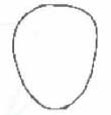 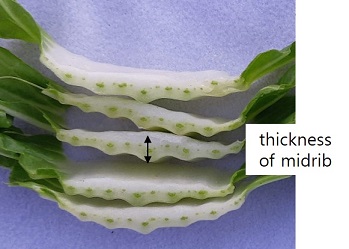 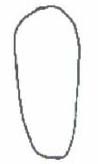 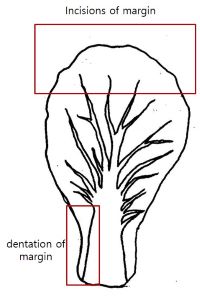 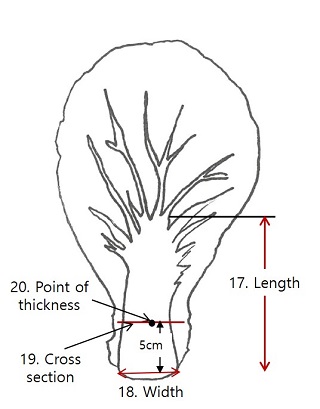 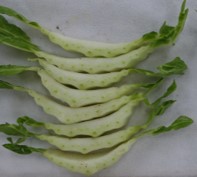 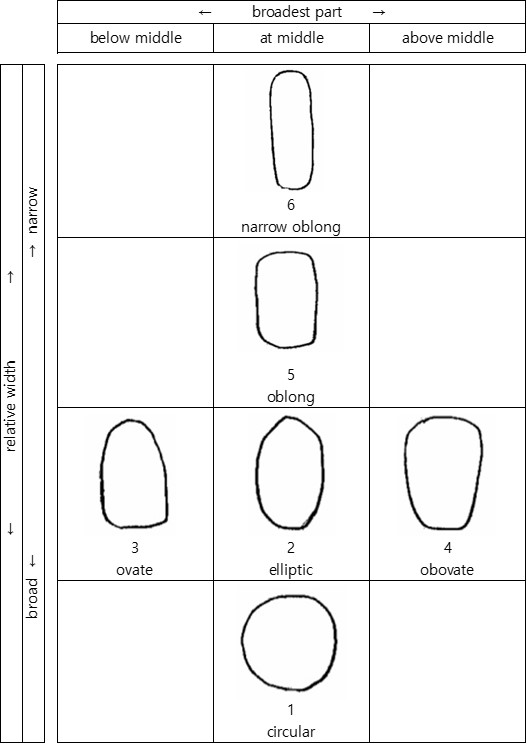 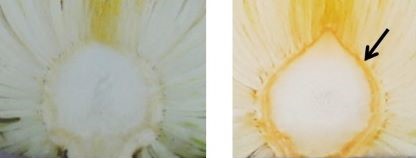 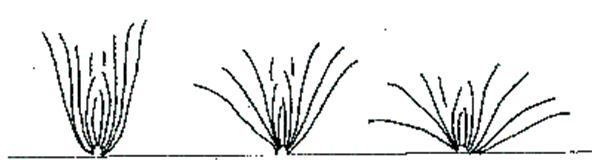 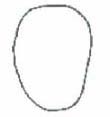 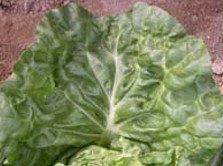 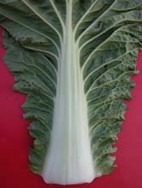 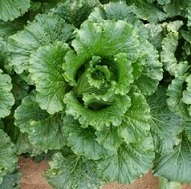 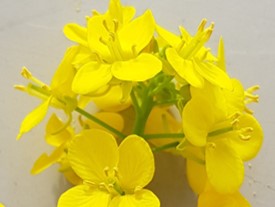 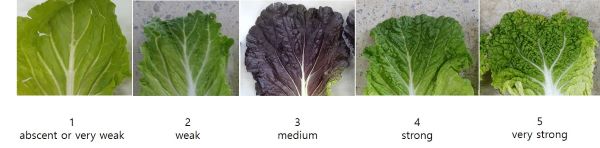 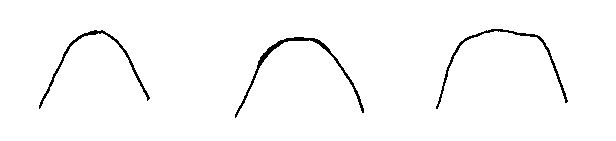 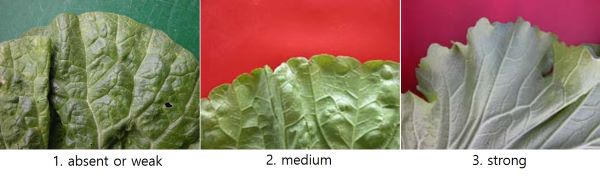 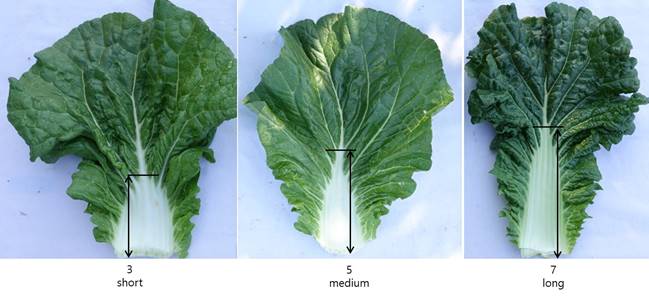 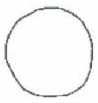 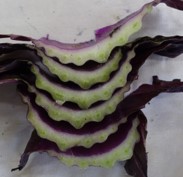 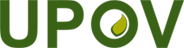 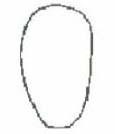 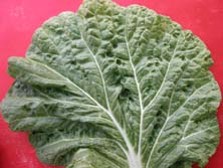 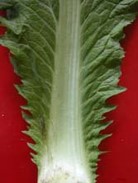 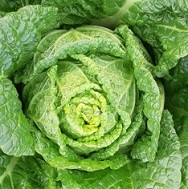 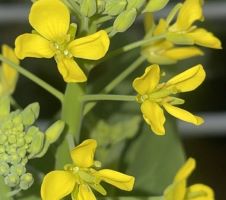 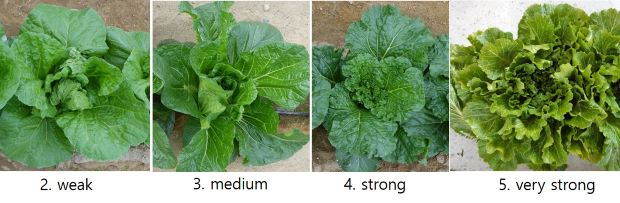 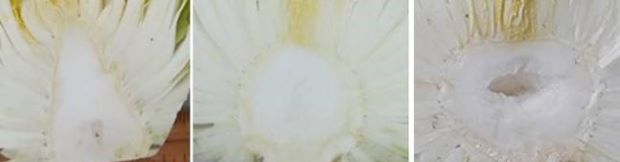 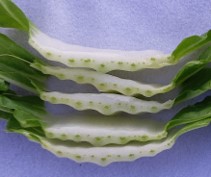 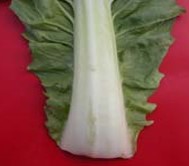 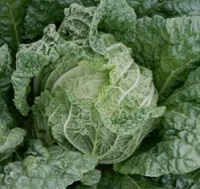 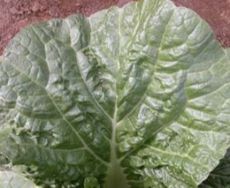 